В целях реализации положений Федерального закона от 5 апреля 2013 г.  № 44-ФЗ   "О контрактной системе в сфере закупок товаров, работ, услуг для обеспечения государственных и муниципальных нужд", в соответствии с совместным приказом Министерства экономического развития Российской Федерации и Федерального казначейства от 20 сентября 2013 года № 544/18н « Об особенностях размещения на официальном сайте Российской Федерации в информационно-телекоммуникационной сети «Интернет» для размещения информации о размещении заказа на поставку товаров, выполнение работ, оказание услуг планов-графиков размещения заказа на 2014-2015 годы» заказчики Осинского муниципального района обязаны разместить планы-графики на 2014 год не позднее одного календарного месяца после принятия решения о бюджете района на официальном сайте Российской Федерации через личный кабинет заказчика.Руководителям учреждений необходимо обеспечить контроль за исполнением обязанности по размещению планов-графиков на 2014 год.Начальник управления					                                     Ю.Н ПироговИсп. Арсланова Н.А4-30-93
 АДМИНИСТРАЦИЯ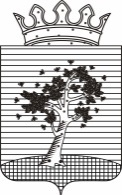 ОСИНСКОГОМУНИЦИПАЛЬНОГО РАЙОНАУПРАВЛЕНИЕ ОБРАЗОВАНИЯул. Ленина, д. 25, г. Оса, Пермский край, 618122тел. (34291) 4 61 61E-mail: obrazosa@yandex.ruОКПО 2113903, ОГРН 1075944000516ИНН/КПП 5944205021/594401001           29.01.2014                                         81     __________________ № ____________________     на  ________________ от ___________________ Руководителям учреждений